Ramsar Site Management Effectiveness Tracking Tool (R-METT)The process by which Ramsar Contracting Parties identify wetlands within their territories for inclusion in the List of Wetlands of International Importance, and then ensure the long-term management and conservation of those ‘Ramsar Sites’, is one of the cornerstones of the implementation of the Convention. As of 2015, over 2,200 Sites had been designated, making this the largest network of wetland conservation areas worldwide.For the wise use of Ramsar Sites to be ensured, Site managers must be able to anticipate new issues and to respond to them rapidly and effectively. To make this possible, they should conduct regular and open assessments of the effectiveness of the management of the Site, and learn from both successes and failures. The Ramsar Convention acknowledges the importance of management effectiveness evaluation through Resolution IX.1 Annex D, which provides ecological ‘outcome-oriented’ indicators for assessing the implementation effectiveness of the Convention.A range of Protected Area Management Effectiveness (PAME) assessment tools are available. One of the longest-serving of these is the Management Effectiveness Tracking Tool (METT) published by WWF and the World Bank in 2003. In 2005 and 2008, studies found the METT suitable to evaluate the management effectiveness of Ramsar Sites.  In June 2014, a workshop was held in Bangkok, Thailand, to look further into the Ramsar Convention adopting a PAME tool for use at Ramsar Sites. It was hosted by the Government of Thailand and supported by the Government of the R.O. Korea, Gyeongnam Province (R.O. Korea) and the Ramsar Regional Center – East Asia; participants  from each of the Ramsar regions as well as STRP Focal Points and other Ramsar partners. They acknowledged that certain Contracting Parties had already adopted a PAME tool, and recommended that others adopt a Ramsar-adapted version of the METT for use at their Ramsar Sites.4 bis The METT is designed to be a simple and rapid site assessment system that over time has been adapted for use by different organizations depending on the national or regional circumstances. It contains a set of questions that have been designed to be easily answered by the management authority without any additional research. Usually, the questions in the METT would be answered by a group consisting of staff from the management authority and other stakeholders with an interest in the conservation and wise use of the wetland. The Ramsar-adapted METT, or R-METT, comprises the following sections:Data Sheet 1a: Contextual Information. This records basic information about the Site, such as its name, size and location.Data Sheet 1b: Identifying and describing values from the Ecological Character Description and the Ramsar Information Sheet. This provides information on the ecological character of the Site including the ecosystem services that it provides, and the Criteria under which the Site qualifies as a Wetland of International Importance.Data Sheet 2: National and International Designations. This records information on international designations: i.e. UNESCO World Heritage, Man and Biosphere sites and Ramsar wetland sites.Data Sheet 3: Ramsar Sites Threats. This provides a generic list of threats which Ramsar Sites can face with an indication of the relative extent of that threat to the ecological character of the Site. Data Sheet 4: Assessment form. The assessment is structured around 33 questions presented in table format which includes three columns for recording details of the assessment.Further explanation on the application of Datasheet 4Questions and scores: the assessment is made by assigning a simple score ranging between 0 (poor) to 3 (excellent).  A series of four alternative answers are provided against each question to help assessors to make judgements as to the level of score given. In addition, there are supplementary questions which elaborate on key themes in the previous questions and provide additional information and points.This is, inevitably, an approximate process and there will be situations in which none of the four alternative answers appear to fit conditions in the protected area very precisely. You should choose the answer that is nearest and use the comment/explanation section to elaborate. Questions that are not relevant to a particular protected area should be omitted, with a reason given in the comment/explanation section (for example questions about use and visitors will not be relevant to a protected area managed according to the IUCN protected area management Category Ia).The maximum score of the 33 questions and supplementary questions is 101. A final total of the score from completing the assessment form can be calculated as a percentage of 101 or of the total score from those questions that were relevant to a particular protected area. (As noted above if questions are believed to be irrelevant, this should be noted in the comment/explanation column). Thus if a protected area scores 65 out of a maximum score of 87 the percentage can be calculated by dividing 65 by 87 and multiplying by 100 (i.e. 65 ÷ 87 x 100 = 75%).The whole concept of “scoring” progress is however fraught with difficulties and possibilities for distortion. The current system assumes, for example, that all the questions cover issues of equal weight, whereas this is not necessarily the case. Scores will therefore provide a better assessment of effectiveness if calculated as a percentage for each of the six elements of the IUCN World Commission on Protected Area (WCPA) Framework (i.e. context, planning, inputs, process, outputs and assessments).Comment/explanation: a box next to each question allows for qualitative judgements to be explained in more detail. This could range from local staff knowledge (in many cases, staff knowledge will be the most informed and reliable source of knowledge), a reference document, monitoring results or external studies and assessments – the point being to give anyone reading the report an idea of why the assessment was made.It is very important that this box be completed – it can provide greater confidence in the results of the assessment by making the basis of decision-making more transparent. More importantly, it provides a reference point and information for local staff in the future. This column also allows for comments, such as why a particular question was not answered, to be included when completing the questionnaire.Next Steps: for each question respondents are also asked to identify any intended actions that will improve management performance.Data Sheet 5: Trends in Ramsar Ecological Character (including ecosystem services and community benefits)4 This section provides information on trends over the past five years in the ecological character of the Site including the ecosystem services that it provides, and the Criteria under which the Site qualifies as a Ramsar Site.Data Sheets 1 to 4 are adapted from the METT1, but Data Sheet 5 is adapted from the IUCN Conservation Assessment for World Heritage Sites. While Data Sheets 1 to 4 focus mainly on the context, planning, inputs, process and outputs sections of the management effectiveness cycle, Data Sheet 5 focuses on outcomes.[Note that Data Sheets 1a, 1b, 2 and 3 contain information that is common with elements of the Ramsar Information Sheet, which may provide a valuable resource for informing a more detailed RIS assessment.Data Sheet 1a: Contextual Information This Sheet records basic information about the Site, such as its name, size and location.Data Sheet 1b: Identifying and describing values from the Ecological Character Description and the Ramsar Information SheetData Sheet 2: National and International DesignationsData Sheet 3: Ramsar Sites ThreatsPlease tick all relevant threats (both current and potential) as either of high, medium or low significance. Note that some of the activities listed are not always threats – only tick them if they threaten the site’s integrity in some way. Threats ranked as of high significance are those which are seriously degrading values; medium are those threats having some negative impact and those characterized as low are threats which are present but not seriously impacting values or N/A where the threat is not present or not applicable in the Ramsar Site. Residential and commercial development within a Ramsar SiteThreats from human settlements or other non-agricultural land uses with a substantial footprint2. Agriculture and aquaculture within a Ramsar SiteThreats from farming and grazing as a result of agricultural expansion and intensification, including silviculture, mariculture and aquaculture3. Energy production and mining within a Ramsar SiteThreats from production of non-biological resources4. Transportation and service corridors within a Ramsar SiteThreats from long narrow transport corridors and the vehicles that use them including associated wildlife mortality5. Biological resource use and harm within a Ramsar SiteThreats from consumptive use of "wild" biological resources including both deliberate and unintentional harvesting effects; also persecution or control of specific species (note this includes hunting and killing of animals)6. Human intrusions and disturbance within a Ramsar SiteThreats from human activities that alter, destroy or disturb habitats and species associated with non-consumptive uses of biological resources7. Natural system modifications Threats from other actions that convert or degrade habitat or change the way the ecosystem functions. 7a. Hydrological change 8. Invasive and other problematic species and genesThreats from terrestrial and aquatic non-native and native plants, animals, pathogens/microbes or genetic materials that have or are predicted to have harmful effects on biodiversity following introduction, spread and/or increase 9. Pollution entering or generated within Ramsar SiteThreats from introduction of exotic and/or excess materials or energy from point and non-point sources10. Geological eventsGeological events may be part of natural disturbance regimes in many ecosystems but they can be a threat if a species or habitat is damaged and has lost its resilience and is vulnerable to disturbance. Management capacity to respond to some of these changes may be limited.11. Climate change and severe weatherThreats from long-term climatic changes which may be linked to global warming and other severe climatic/weather events outside of the natural range of variation12. Specific cultural and social threatsData Sheet 4: Assessment formAnswer all questions that relate to the Site.  Do not answer questions that are not relevant to the Site.Data Sheet 5: Trends in Ecological Character Key values for the Ramsar Site should be copied from Datasheet 1b. This section provides information on trends at the site since the last evaluation concerning the criteria under which the site was designated as a Ramsar Site and the services that it providesNote: The current state of values is assessed against five ratings: Good, Low Concern, High Concern, Critical and Data Deficient. The baseline for the assessment should be the condition at the time of designation, with reference to the best-recorded historical conservation state. Trend is assessed in relation to whether the condition of a value is Improving, Stable, Deteriorating or Data Deficient, and is intended to be snapshot of recent developments over the last three years. Name, affiliation and contact details for person responsible for completing the METT (email etc.)Date assessment carried outName of Ramsar SiteCountry:Country:Country:Country:Date when Ramsar Site listed:Total Area of Ramsar Site (ha):Total Area of Ramsar Site (ha):Total Area of Ramsar Site (ha):Total Area of Ramsar Site (ha):Ramsar Site number (see http://ramsar.wetlands.org/Database)Location of Ramsar Site (province and if possible map reference of centre point)List any other International Designations e.g. World Heritage (and fill in section 2 where relevant):Ownership details (please tick all that apply): StateStatePrivatePrivatePrivateCommunityCommunityOtherManagement Authority:Number of staff:PermanentPermanentPermanentPermanentPermanentTemporaryTemporaryTemporaryTotal annual budget (US$) for Ramsar Site– excluding staff salary costs:Recurrent (operational) funds:Recurrent (operational) funds:Recurrent (operational) funds:Recurrent (operational) funds:Recurrent (operational) funds:Project/ other supplementary funds:Project/ other supplementary funds:Project/ other supplementary funds:Under which Ramsar criteria was the site designated?List the management objectives of the Ramsar SiteManagement objective 1:Management objective 2:etc. Management objective 1:Management objective 2:etc. Management objective 1:Management objective 2:etc. Management objective 1:Management objective 2:etc. Management objective 1:Management objective 2:etc. Management objective 1:Management objective 2:etc. Management objective 1:Management objective 2:etc. Management objective 1:Management objective 2:etc. No. of people involved in completing assessmentIncluding: (tick boxes)PA manager       PA staff         PA staff         PA staff         Other PA agency staff       Other PA agency staff       NGO               NGO               Including: (tick boxes)Local community Donors               Donors               Donors               External experts  External experts  Other              Other              Including: (tick boxes)Ramsar Site manager   Ramsar Site manager   Ramsar Site manager   Ramsar Site manager   Government representative Government representative Government representative Government representative Please note if assessment was carried out in association with a particular project, on behalf of an organisation or donor.PART A: RAMSAR CRITERIA – reflects the criteria used for site designationPART A: RAMSAR CRITERIA – reflects the criteria used for site designationPART A: RAMSAR CRITERIA – reflects the criteria used for site designationNo.Key valuesDescriptionRamsar Criterion1ie.g. Only known breeding area for the New Zealand cranee.g. Large freshwater wetland areas immediately above high tide provide nesting sites and food for rearing chicks. Island location means no interference from feral animals or from vehicles.e.g. Criterion 2PART B - OTHER IMPORTANT FEATURES – from the Ecological Character Description or other knowledge of site managers.PART B - OTHER IMPORTANT FEATURES – from the Ecological Character Description or other knowledge of site managers.PART B - OTHER IMPORTANT FEATURES – from the Ecological Character Description or other knowledge of site managers.Vn°Key valuesDescriptionECD groupVxKey area for community- based fishing industryProvides primary food source for local population of approx. 2000 villagersEcological services and benefitsNationally designated Protected Areas which fall within the boundaries of the Ramsar Site (add extra columns as required):Nationally designated Protected Areas which fall within the boundaries of the Ramsar Site (add extra columns as required):Nationally designated Protected Areas which fall within the boundaries of the Ramsar Site (add extra columns as required):Nationally designated Protected Areas which fall within the boundaries of the Ramsar Site (add extra columns as required):Nationally designated Protected Areas which fall within the boundaries of the Ramsar Site (add extra columns as required):Nationally designated Protected Areas which fall within the boundaries of the Ramsar Site (add extra columns as required):Nationally designated Protected Areas which fall within the boundaries of the Ramsar Site (add extra columns as required):Nationally designated Protected Areas which fall within the boundaries of the Ramsar Site (add extra columns as required):Nationally designated Protected Areas which fall within the boundaries of the Ramsar Site (add extra columns as required):Nationally designated Protected Areas which fall within the boundaries of the Ramsar Site (add extra columns as required):Nationally designated Protected Areas which fall within the boundaries of the Ramsar Site (add extra columns as required):Nationally designated Protected Areas which fall within the boundaries of the Ramsar Site (add extra columns as required):Nationally designated Protected Areas which fall within the boundaries of the Ramsar Site (add extra columns as required):Nationally designated Protected Areas which fall within the boundaries of the Ramsar Site (add extra columns as required):NameNameNameDesignationDesignationDesignationIUCN categoryIUCN categoryIUCN categoryArea (ha)Area (ha)Date of EstablishmentDate of EstablishmentWDPA codeUNESCO World Heritage site (see: whc.unesco.org/en/list) UNESCO World Heritage site (see: whc.unesco.org/en/list) UNESCO World Heritage site (see: whc.unesco.org/en/list) UNESCO World Heritage site (see: whc.unesco.org/en/list) UNESCO World Heritage site (see: whc.unesco.org/en/list) UNESCO World Heritage site (see: whc.unesco.org/en/list) UNESCO World Heritage site (see: whc.unesco.org/en/list) UNESCO World Heritage site (see: whc.unesco.org/en/list) UNESCO World Heritage site (see: whc.unesco.org/en/list) UNESCO World Heritage site (see: whc.unesco.org/en/list) UNESCO World Heritage site (see: whc.unesco.org/en/list) UNESCO World Heritage site (see: whc.unesco.org/en/list) UNESCO World Heritage site (see: whc.unesco.org/en/list) UNESCO World Heritage site (see: whc.unesco.org/en/list) Site nameSite nameSite area (ha)Site area (ha)Site area (ha)Date ListedDate ListedDate ListedGeographical co-ordinatesGeographical co-ordinatesGeographical co-ordinatesGeographical co-ordinatesWDPA CodeWDPA CodeCriteria for designation (i.e. criteria i to x)Criteria for designation (i.e. criteria i to x)Criteria for designation (i.e. criteria i to x)Criteria for designation (i.e. criteria i to x)Statement of Outstanding Universal ValueStatement of Outstanding Universal ValueStatement of Outstanding Universal ValueStatement of Outstanding Universal ValueUNESCO Man and Biosphere Reserves  (see: www.unesco.org/mab/wnbrs.shtml) UNESCO Man and Biosphere Reserves  (see: www.unesco.org/mab/wnbrs.shtml) UNESCO Man and Biosphere Reserves  (see: www.unesco.org/mab/wnbrs.shtml) UNESCO Man and Biosphere Reserves  (see: www.unesco.org/mab/wnbrs.shtml) UNESCO Man and Biosphere Reserves  (see: www.unesco.org/mab/wnbrs.shtml) UNESCO Man and Biosphere Reserves  (see: www.unesco.org/mab/wnbrs.shtml) UNESCO Man and Biosphere Reserves  (see: www.unesco.org/mab/wnbrs.shtml) UNESCO Man and Biosphere Reserves  (see: www.unesco.org/mab/wnbrs.shtml) UNESCO Man and Biosphere Reserves  (see: www.unesco.org/mab/wnbrs.shtml) UNESCO Man and Biosphere Reserves  (see: www.unesco.org/mab/wnbrs.shtml) UNESCO Man and Biosphere Reserves  (see: www.unesco.org/mab/wnbrs.shtml) UNESCO Man and Biosphere Reserves  (see: www.unesco.org/mab/wnbrs.shtml) UNESCO Man and Biosphere Reserves  (see: www.unesco.org/mab/wnbrs.shtml) UNESCO Man and Biosphere Reserves  (see: www.unesco.org/mab/wnbrs.shtml) Site nameSite nameDate listedDate listedDate listedSite area (ha): Site area (ha): Site area (ha): Site area (ha): Site area (ha): Site area (ha): Site area (ha): Geographical co-ordinatesGeographical co-ordinatesTotal: Total: Core:Buffer:Buffer:TransitionTransitionCriteria for designationCriteria for designationCriteria for designationCriteria for designationFulfillment of three functions of MAB (conservation, development and logistic support.)Fulfillment of three functions of MAB (conservation, development and logistic support.)Fulfillment of three functions of MAB (conservation, development and logistic support.)Fulfillment of three functions of MAB (conservation, development and logistic support.)Please list other designations (i.e. ASEAN Heritage, Natura 2000) and any supporting information belowPlease list other designations (i.e. ASEAN Heritage, Natura 2000) and any supporting information belowPlease list other designations (i.e. ASEAN Heritage, Natura 2000) and any supporting information belowPlease list other designations (i.e. ASEAN Heritage, Natura 2000) and any supporting information belowPlease list other designations (i.e. ASEAN Heritage, Natura 2000) and any supporting information belowPlease list other designations (i.e. ASEAN Heritage, Natura 2000) and any supporting information belowPlease list other designations (i.e. ASEAN Heritage, Natura 2000) and any supporting information belowPlease list other designations (i.e. ASEAN Heritage, Natura 2000) and any supporting information belowPlease list other designations (i.e. ASEAN Heritage, Natura 2000) and any supporting information belowPlease list other designations (i.e. ASEAN Heritage, Natura 2000) and any supporting information belowPlease list other designations (i.e. ASEAN Heritage, Natura 2000) and any supporting information belowPlease list other designations (i.e. ASEAN Heritage, Natura 2000) and any supporting information belowPlease list other designations (i.e. ASEAN Heritage, Natura 2000) and any supporting information belowPlease list other designations (i.e. ASEAN Heritage, Natura 2000) and any supporting information belowName: Details: Details: Details: Details: Details: Details: Details: Details: Details: Details: Details: Details: Details: HighMediumLowN/AThreatNotes1.1 Housing and settlement 1.2 Commercial and industrial areas 1.3 Tourism and recreation infrastructure HighMediumLowN/AThreatNotes2.1 Annual and perennial non-timber crop cultivation2.1a Drug cultivation2.2 Wood and pulp plantations 2.3 Livestock farming and grazing 2.4 Marine and freshwater aquaculture HighMediumLowN/AThreatNotes3.1 Oil and gas drilling 3.2 Mining and quarrying 3.3 Energy generation, including from hydropower dams, wind farms and solar panelsHighMediumLowN/AThreatNotes4.1 Roads and railroads (include road-killed animals)4.2 Utility and service lines (e.g. electricity cables, telephone lines,)4.3 Shipping lanes and canals4.4 Flight paths4.5 Ports with large scale loading and unloading of productsHighMediumLowN/AThreatNotes5.1 Unsustainable and illegal hunting, killing and collecting terrestrial (native) animals (including killing of animals as a result of human/wildlife conflict)5.2 Gathering terrestrial (native) plants or plant products (non-timber)5.3 Logging and wood harvesting5.4 Fishing, killing and harvesting (native) aquatic resourcesHighMediumLowN/AThreatNotes6.1 Recreational activities and tourism6.2 War, civil unrest and military exercises6.3 Research, education and other work-related activities in Ramsar Site6.4 Activities of site managers (e.g. construction or vehicle use, artificial watering points and dams)6.5 Deliberate vandalism, destructive activities or threats to protected area staff and visitorsHighMediumLowN/AThreatNotes7a1 Habitat clearing 7.1 Fire and fire suppression (including arson)7.2 Dams, hydrological modification and water management/use 7.3a Increased fragmentation within Ramsar Site7.3b Isolation from other natural habitat (e.g. deforestation, dams without effective aquatic wildlife passages)7.3c Other ‘edge effects’ on wetland values7.3d Loss of keystone species (e.g. top predators, pollinators etc)DesertificationHighMediumLowN/AThreatNotes13.1 Dams within or upstream of site altering hydrological regime13.2 Water extraction/diversion within site or catchment13.3 Excess ponding of water in site (e.g. for flood storage)13.4 Loss of hydrological connectivity (e.g. via stop banks)13.5 Drought conditionsHighMediumLowN/AThreatNotes8.1 Invasive non-native/alien plants (weeds)8.1a Invasive non-native/alien animals8.1b Invasive native species (plants or animals)8.1c Pathogens (non-native or native but creating new/increased problems)8.2 Introduced genetic material (e.g. genetically modified organisms)HighMediumLowN/AThreatNotes9.1 Household sewage and urban waste water from outside the Ramsar Site9.1a  Sewage and waste water from Ramsar Site facilities (e.g. toilets, hotels etc) 9.2 Industrial, mining and military effluents and discharges (e.g. unnatural temperatures, de-oxygenated, higher salinity, other pollution)9.3 Agricultural and forestry effluents (e.g. excess fertilizers or pesticides)9.4 Garbage and solid waste9.5 Air-borne pollutants9.6 Excess energy (e.g. heat pollution, lights etc)HighMediumLowN/AThreatNotes10.1 Volcanoes10.2 Earthquakes/Tsunamis10.3 Avalanches/ Landslides10.4 Erosion and siltation/ deposition (e.g. shoreline or riverbed changes) HighMediumLowN/AThreatNotes11.1 Habitat shifting and alteration11.2 Droughts11.3 Temperature extremes11.4 Storms and floodingHighMediumLowN/AThreatNotes12.1 Loss of cultural links, traditional knowledge and/or management practices12.2 Natural deterioration of important cultural site values12.3 Destruction of cultural heritage buildings, gardens, sites etcIssueCriteriaScore: Tick only one box per questionScore: Tick only one box per questionComment/ExplanationNext steps1. Legal statusDoes the Ramsar Site have legal status (or in the case of private reserves is covered by a covenant or similar)? ContextThe Ramsar Site is not legally protected01. Legal statusDoes the Ramsar Site have legal status (or in the case of private reserves is covered by a covenant or similar)? ContextThere is agreement that the Ramsar Site should be l but the process has not yet begun 11. Legal statusDoes the Ramsar Site have legal status (or in the case of private reserves is covered by a covenant or similar)? ContextThe Ramsar Site is in the process of being legally protected but the process is still incomplete (includes sites designated under international conventions, such as Ramsar, or local/traditional law such as community conserved areas, which do not yet have national legal status or covenant)21. Legal statusDoes the Ramsar Site have legal status (or in the case of private reserves is covered by a covenant or similar)? ContextThe Ramsar Site has been formally legally protected 32. Ramsar Site regulationsAre regulations in place to control land use and activities (e.g. hunting)?PlanningThere are no regulations for controlling land use and activities in the Ramsar Site 02. Ramsar Site regulationsAre regulations in place to control land use and activities (e.g. hunting)?PlanningSome regulations for controlling land use and activities in the Ramsar Site exist but these are major weaknesses12. Ramsar Site regulationsAre regulations in place to control land use and activities (e.g. hunting)?PlanningRegulations for controlling land use and activities in the Ramsar Site exist but there are some weaknesses or gaps22. Ramsar Site regulationsAre regulations in place to control land use and activities (e.g. hunting)?PlanningRegulations for controlling inappropriate land use and activities in the Ramsar Site exist and provide an excellent basis for management33. Law enforcementCan staff (i.e. those with responsibility for managing the site) enforce Ramsar Site rules well enough?InputThe staff have no effective capacity/resources to enforce Ramsar Site legislation and regulations 03. Law enforcementCan staff (i.e. those with responsibility for managing the site) enforce Ramsar Site rules well enough?InputThere are major deficiencies in staff capacity/resources to enforce Ramsar Site legislation and regulations (e.g. lack of skills, no patrol budget, lack of institutional support)13. Law enforcementCan staff (i.e. those with responsibility for managing the site) enforce Ramsar Site rules well enough?InputThe staff have acceptable capacity/resources to enforce Ramsar Site legislation and regulations but some deficiencies remain23. Law enforcementCan staff (i.e. those with responsibility for managing the site) enforce Ramsar Site rules well enough?InputThe staff have excellent capacity/resources to enforce Ramsar Site legislation and regulations34. Ramsar Site objectives Is management undertaken according to agreed objectives?PlanningNo firm objectives have been agreed for the Ramsar Site 04. Ramsar Site objectives Is management undertaken according to agreed objectives?PlanningThe Ramsar Site has agreed objectives, but is not managed according to these objectives14. Ramsar Site objectives Is management undertaken according to agreed objectives?PlanningThe Ramsar Site has agreed objectives, but is only partially managed according to these objectives24. Ramsar Site objectives Is management undertaken according to agreed objectives?PlanningThe Ramsar Site has agreed objectives and is managed to meet these objectives35. Ramsar Site designIs the Ramsar Site the right size and shape to protect species, habitats, ecological processes and water catchments of key conservation concern?PlanningInadequacies in Ramsar Site design mean achieving the major objectives of the Ramsar Site is very difficult05. Ramsar Site designIs the Ramsar Site the right size and shape to protect species, habitats, ecological processes and water catchments of key conservation concern?PlanningInadequacies in Ramsar Site design mean that achievement of major objectives is difficult but some mitigating actions are being taken (e.g. agreements with adjacent land owners for wildlife corridors or introduction of appropriate catchment management)15. Ramsar Site designIs the Ramsar Site the right size and shape to protect species, habitats, ecological processes and water catchments of key conservation concern?PlanningRamsar Site design is not significantly constraining achievement of objectives, but could be improved (e.g. with respect to larger scale ecological processes)25. Ramsar Site designIs the Ramsar Site the right size and shape to protect species, habitats, ecological processes and water catchments of key conservation concern?PlanningRamsar Site design helps achievement of objectives; it is appropriate for species and habitat conservation; and maintains ecological processes such as surface and groundwater flows at a catchment scale, natural disturbance patterns etc36. Ramsar Site boundary demarcationIs the boundary known and demarcated?Process The boundary of the Ramsar Site is not known by the management authority or local residents/neighbouring land users06. Ramsar Site boundary demarcationIs the boundary known and demarcated?Process The boundary of the Ramsar Site is known by the management authority but is not known by local residents/neighbouring land users 16. Ramsar Site boundary demarcationIs the boundary known and demarcated?Process The boundary of the Ramsar Site is known by both the management authority and local residents/neighbouring land users but is not appropriately demarcated26. Ramsar Site boundary demarcationIs the boundary known and demarcated?Process The boundary of the Ramsar Site is known by the management authority and local residents/neighbouring land users and is appropriately demarcated37. Management planIs there a management plan and is it being implemented?PlanningThere is no management plan for the Ramsar Site07. Management planIs there a management plan and is it being implemented?PlanningA management plan is being prepared or has been prepared but is not being implemented17. Management planIs there a management plan and is it being implemented?PlanningA management plan exists but it is only being partially implemented because of funding constraints or other problems27. Management planIs there a management plan and is it being implemented?PlanningA management plan exists and is being implemented3Additional points: PlanningAdditional points: PlanningAdditional points: PlanningAdditional points: PlanningAdditional points: PlanningAdditional points: Planning7a. Planning processThe planning process allows adequate opportunity for key stakeholders to influence the management plan +17b. Planning processThere is an established schedule and process for periodic review and updating of the management plan +17c. Planning processThe results of monitoring, research and evaluation are routinely incorporated into planning +18. Regular work planIs there a regular work plan and is it being implementedPlanning/OutputsNo regular work plan exists 08. Regular work planIs there a regular work plan and is it being implementedPlanning/OutputsA regular work plan exists but few of the activities are implemented18. Regular work planIs there a regular work plan and is it being implementedPlanning/OutputsA regular work plan exists and many activities are implemented28. Regular work planIs there a regular work plan and is it being implementedPlanning/OutputsA regular work plan exists and all activities are implemented39. Resource inventoryDo you have enough information to manage the area?
Input There is little or no information available on the critical habitats, species and cultural values of the Ramsar Site 09. Resource inventoryDo you have enough information to manage the area?
Input Information on the critical habitats, species, ecological processes and cultural values of the Ramsar Site is not sufficient to support planning and decision making19. Resource inventoryDo you have enough information to manage the area?
Input Information on the critical habitats, species, ecological processes and cultural values of the Ramsar Site is sufficient for most key areas of planning and decision making 29. Resource inventoryDo you have enough information to manage the area?
Input Information on the critical habitats, species, ecological processes and cultural values  of the Ramsar Site is sufficient to support all areas of planning and decision making 310. Protection systemsAre systems in place to control access/resource use in the Ramsar Site?Process/OutcomeProtection systems (patrols, permits etc) do not exist or are not effective in controlling access/resource use010. Protection systemsAre systems in place to control access/resource use in the Ramsar Site?Process/OutcomeProtection systems are only partially effective in controlling access/resource use110. Protection systemsAre systems in place to control access/resource use in the Ramsar Site?Process/OutcomeProtection systems are moderately effective in controlling access/resource use 210. Protection systemsAre systems in place to control access/resource use in the Ramsar Site?Process/OutcomeProtection systems are largely or wholly effective in controlling access/ resource use 311. Research Is there a programme of management-orientated survey and research work?ProcessThere is no survey or research work taking place in the Ramsar Site011. Research Is there a programme of management-orientated survey and research work?ProcessThere is a small amount of survey and research work but it is not directed towards the needs of Ramsar Site management111. Research Is there a programme of management-orientated survey and research work?ProcessThere is considerable survey and research work but it is not directed towards the needs of Ramsar Site management 211. Research Is there a programme of management-orientated survey and research work?ProcessThere is a comprehensive, integrated programme of survey and research work, which is relevant to management needs312. Habitat management	Is active habitat  management being undertaken?ProcessNo active management of critical habitats, species, ecological processes and/or cultural values  is being undertaken 012. Habitat management	Is active habitat  management being undertaken?ProcessVery few of the requirements for active management of critical habitats, species, ecological processes and/pr cultural values  are being implemented112. Habitat management	Is active habitat  management being undertaken?ProcessMany of the requirements for active management of critical habitats, species, ecological processes and/or cultural values are being implemented but some key issues are not being addressed212. Habitat management	Is active habitat  management being undertaken?ProcessRequirements for active management of critical habitats, species, ecological processes and/or cultural values are being substantially or fully implemented313. Staff numbersAre there enough people employed to manage the Ramsar Site?InputsThere are no staff  013. Staff numbersAre there enough people employed to manage the Ramsar Site?InputsStaff numbers are inadequate for critical management activities113. Staff numbersAre there enough people employed to manage the Ramsar Site?InputsStaff numbers are below optimum level for critical management activities213. Staff numbersAre there enough people employed to manage the Ramsar Site?InputsStaff numbers are adequate for the management needs of the Ramsar Site314. Staff trainingAre staff adequately trained to fulfil management objectives?Inputs/ProcessStaff lack the skills needed for Ramsar Site management014. Staff trainingAre staff adequately trained to fulfil management objectives?Inputs/ProcessStaff training and skills are low relative to the needs of the Ramsar Site114. Staff trainingAre staff adequately trained to fulfil management objectives?Inputs/ProcessStaff training and skills are adequate, but could be further improved to fully achieve the objectives of management214. Staff trainingAre staff adequately trained to fulfil management objectives?Inputs/ProcessStaff training and skills are aligned with the management needs of the Ramsar Site315. Current budgetIs the current budget sufficient?InputsThere is no budget for management of the Ramsar Site015. Current budgetIs the current budget sufficient?InputsThe available budget is inadequate for basic management needs and presents a serious constraint to the capacity to manage115. Current budgetIs the current budget sufficient?InputsThe available budget is acceptable but could be further improved to fully achieve effective management215. Current budgetIs the current budget sufficient?InputsThe available budget is sufficient and meets the full management needs of the Ramsar Site316. Security of budget Is the budget secure?InputsThere is no secure budget for the Ramsar Site and management is wholly reliant on outside or highly variable funding  016. Security of budget Is the budget secure?InputsThere is very little secure budget and the Ramsar Site could not function adequately without outside funding 116. Security of budget Is the budget secure?InputsThere is a reasonably secure core budget for regular operation of the Ramsar Site but many innovations and initiatives are reliant on outside funding216. Security of budget Is the budget secure?InputsThere is a secure budget for the Ramsar Site and its management needs 317. Management of budget Is the budget managed to meet critical management needs?Process Budget management is very poor and significantly undermines effectiveness (e.g. late release of budget in financial year)017. Management of budget Is the budget managed to meet critical management needs?Process Budget management is poor and constrains effectiveness117. Management of budget Is the budget managed to meet critical management needs?Process Budget management is adequate but could be improved217. Management of budget Is the budget managed to meet critical management needs?Process Budget management is excellent and meets management needs318. EquipmentIs equipment sufficient for management needs?InputThere are little or no equipment and facilities for management needs018. EquipmentIs equipment sufficient for management needs?InputThere are some equipment and facilities but these are inadequate for most management needs118. EquipmentIs equipment sufficient for management needs?InputThere are equipment and facilities, but still some gaps that constrain management218. EquipmentIs equipment sufficient for management needs?InputThere are adequate equipment and facilities 319. Maintenance of equipmentIs equipment adequately maintained?ProcessThere is little or no maintenance of equipment and facilities019. Maintenance of equipmentIs equipment adequately maintained?ProcessThere is some ad hoc maintenance of equipment and facilities 119. Maintenance of equipmentIs equipment adequately maintained?ProcessThere is basic maintenance of equipment and facilities 219. Maintenance of equipmentIs equipment adequately maintained?ProcessEquipment and facilities are well maintained320. Education and awareness Is there a planned education programme linked to the objectives and needs?Process There is no education and awareness programme020. Education and awareness Is there a planned education programme linked to the objectives and needs?Process There is a limited and ad hoc education and awareness programme 120. Education and awareness Is there a planned education programme linked to the objectives and needs?Process There is an education and awareness programme but it only partly meets needs and could be improved220. Education and awareness Is there a planned education programme linked to the objectives and needs?Process There is an appropriate and fully implemented education and awareness programme 321. Planning for land and water use Does land and water use planning recognise the Ramsar Site and aid the achievement of objectives?PlanningAdjacent land and water use planning does not take into account the needs of the Ramsar Site and activities/policies are detrimental to the survival of the area 021. Planning for land and water use Does land and water use planning recognise the Ramsar Site and aid the achievement of objectives?PlanningAdjacent land and water use planning does not take into account the long term needs of the Ramsar Site, but activities are not detrimental the area 121. Planning for land and water use Does land and water use planning recognise the Ramsar Site and aid the achievement of objectives?PlanningAdjacent land and water use planning partially takes into account the long term needs of the Ramsar Site221. Planning for land and water use Does land and water use planning recognise the Ramsar Site and aid the achievement of objectives?PlanningAdjacent land and water use planning fully takes into account the long term needs of the Ramsar Site3Additional points: Land and water planning Additional points: Land and water planning Additional points: Land and water planning Additional points: Land and water planning Additional points: Land and water planning Additional points: Land and water planning 21a: Land and water planning for habitat conservationPlanning and management in the catchment or landscape containing the Ramsar Site incorporates provision for adequate environmental conditions (e.g. volume, quality and timing of water flow, air pollution levels etc) to sustain relevant habitats.+121b: Land and water planning for connectivityManagement of corridors linking the Ramsar Site provides for wildlife passage to key habitats outside the Ramsar Site (e.g. to allow migratory fish to travel between freshwater spawning sites and the sea, or to allow animal migration).+121c: Land and water planning for ecosystem services & species conservation "Planning addresses ecosystem-specific needs and/or the needs ofparticular species of concern at an ecosystem scale (e.g. volume, quality and timing of freshwater flow to sustain particular species, fire management to maintain savannah habitats etc.)"+122. State and commercial neighbours Is there co-operation with adjacent land and water users? ProcessThere is no contact between managers and neighbouring official or corporate land and water users022. State and commercial neighbours Is there co-operation with adjacent land and water users? ProcessThere is contact between managers and neighbouring official or corporate land and water users but little or no cooperation122. State and commercial neighbours Is there co-operation with adjacent land and water users? ProcessThere is contact between managers and neighbouring official or corporate land and water users, but only some co-operation 222. State and commercial neighbours Is there co-operation with adjacent land and water users? ProcessThere is regular contact between managers and neighbouring official or corporate land and water users, and substantial co-operation on management323. Indigenous peopleDo indigenous and traditional peoples resident or regularly using the Ramsar Site have input to management decisions?ProcessIndigenous and traditional peoples have no input into decisions relating to the management of the Ramsar Site023. Indigenous peopleDo indigenous and traditional peoples resident or regularly using the Ramsar Site have input to management decisions?ProcessIndigenous and traditional peoples have some input into discussions relating to management but no direct role in management123. Indigenous peopleDo indigenous and traditional peoples resident or regularly using the Ramsar Site have input to management decisions?ProcessIndigenous and traditional peoples directly contribute to some relevant decisions relating to management but their involvement could be improved223. Indigenous peopleDo indigenous and traditional peoples resident or regularly using the Ramsar Site have input to management decisions?ProcessIndigenous and traditional peoples directly participate in all relevant decisions relating to management, e.g. co-management324. Local communities Do local communities resident or near the Ramsar Site have input to management decisions?ProcessLocal communities have no input into decisions relating to the management of the Ramsar Site024. Local communities Do local communities resident or near the Ramsar Site have input to management decisions?ProcessLocal communities have some input into discussions relating to management but no direct role in management124. Local communities Do local communities resident or near the Ramsar Site have input to management decisions?ProcessLocal communities directly contribute to some relevant  decisions relating to management but their involvement could be improved224. Local communities Do local communities resident or near the Ramsar Site have input to management decisions?ProcessLocal communities directly participate in all relevant decisions relating to management, e.g. co-management3Additional points Local communities/indigenous peopleAdditional points Local communities/indigenous peopleAdditional points Local communities/indigenous people24 a. Impact on communitiesThere is open communication and trust between local and/or  indigenous people, stakeholders and Ramsar Site managers+124b. Impact on communitiesProgrammes to enhance community welfare, while conserving Ramsar Site resources, are being implemented +124c. Impact on communitiesLocal and/or indigenous people actively support the Ramsar Site+125. Economic benefit Is the Ramsar Site providing economic benefits to local communities, e.g. income, employment, payment for environmental services?OutcomesThe Ramsar Site does not deliver any economic benefits to local communities025. Economic benefit Is the Ramsar Site providing economic benefits to local communities, e.g. income, employment, payment for environmental services?OutcomesPotential economic  benefits are recognised and plans to realise these are being developed125. Economic benefit Is the Ramsar Site providing economic benefits to local communities, e.g. income, employment, payment for environmental services?OutcomesThere is some flow of economic benefits to local communities 225. Economic benefit Is the Ramsar Site providing economic benefits to local communities, e.g. income, employment, payment for environmental services?OutcomesThere is a major flow of economic benefits to local communities from activities associated with the Ramsar Site326. Monitoring and evaluation Are management activities monitored against performance?Planning/ProcessThere is no monitoring and evaluation in the Ramsar Site026. Monitoring and evaluation Are management activities monitored against performance?Planning/ProcessThere is some ad hoc monitoring and evaluation, but no overall strategy and/or no regular collection of results126. Monitoring and evaluation Are management activities monitored against performance?Planning/ProcessThere is an agreed and implemented monitoring and evaluation system but results do not feed back into management226. Monitoring and evaluation Are management activities monitored against performance?Planning/ProcessA good monitoring and evaluation system exists, is well implemented and used in adaptive management327. Visitor facilities Are visitor facilities adequate?OutputsThere are no visitor facilities and services despite an identified need027. Visitor facilities Are visitor facilities adequate?OutputsVisitor facilities and services are inappropriate for current levels of visitation 127. Visitor facilities Are visitor facilities adequate?OutputsVisitor facilities and services are adequate for current levels of visitation but could be improved227. Visitor facilities Are visitor facilities adequate?OutputsVisitor facilities and services are excellent for current levels of visitation328. Commercial tourism operatorsDo commercial tour operators contribute to Ramsar Site management?ProcessThere is little or no contact between managers and tourism operators using the Ramsar Site028. Commercial tourism operatorsDo commercial tour operators contribute to Ramsar Site management?ProcessThere is contact between managers and tourism operators but this is largely confined to administrative or regulatory matters128. Commercial tourism operatorsDo commercial tour operators contribute to Ramsar Site management?ProcessThere is limited co-operation between managers and tourism operators to enhance visitor experiences and maintain Ramsar Site values228. Commercial tourism operatorsDo commercial tour operators contribute to Ramsar Site management?ProcessThere is good co-operation between managers and tourism operators to enhance visitor experiences, and maintain Ramsar Site values 329. FeesIf fees (i.e. entry fees or fines) are applied, do they help Ramsar Site management?Inputs/ProcessAlthough fees are theoretically applied, they are not collected029. FeesIf fees (i.e. entry fees or fines) are applied, do they help Ramsar Site management?Inputs/ProcessFees are collected, but make no contribution to the Ramsar Site or its environs129. FeesIf fees (i.e. entry fees or fines) are applied, do they help Ramsar Site management?Inputs/ProcessFees are collected, and make some contribution to the Ramsar Site and its environs229. FeesIf fees (i.e. entry fees or fines) are applied, do they help Ramsar Site management?Inputs/ProcessFees are collected and make a substantial contribution to the Ramsar Site and its environs 330. Condition of key management targetsWhat is the condition of the important values of the Ramsar Site as compared to when it was first designated? (this answer should be a conclusion from datasheet 5)OutcomesMany important biodiversity, ecological or cultural values are being severely degraded 030. Condition of key management targetsWhat is the condition of the important values of the Ramsar Site as compared to when it was first designated? (this answer should be a conclusion from datasheet 5)OutcomesSome biodiversity, ecological or cultural values are being severely degraded 130. Condition of key management targetsWhat is the condition of the important values of the Ramsar Site as compared to when it was first designated? (this answer should be a conclusion from datasheet 5)OutcomesSome biodiversity, ecological and cultural values are being partially degraded but the most important values have not been significantly impacted230. Condition of key management targetsWhat is the condition of the important values of the Ramsar Site as compared to when it was first designated? (this answer should be a conclusion from datasheet 5)OutcomesBiodiversity, ecological and cultural values are predominantly intact 3Additional questions specific to Ramsar Sites:Additional questions specific to Ramsar Sites:Additional questions specific to Ramsar Sites:Additional questions specific to Ramsar Sites:Additional questions specific to Ramsar Sites:Additional questions specific to Ramsar Sites:31: Ecological Character DescriptionWork on the description of the ecological character of the Ramsar Site has not begun031: Ecological Character DescriptionWork has begun to create a description of the ecological character of the Ramsar Site, but no draft is yet available131: Ecological Character DescriptionA description of the ecological character of the site has been drafted, but is incomplete or out of date231: Ecological Character DescriptionA description of the ecological character of the site has been completed332: Cross sectorial Management CommitteeNo cross-sectorial management committee is in place032: Cross sectorial Management CommitteePotential stakeholders for the creation of a cross-sectorial management committee have been identified, but no management committee has been established132: Cross sectorial Management CommitteeA management committee has been established, but is not significantly involved in the management of the site232: Cross sectorial Management CommitteeA functioning cross-sectorial management committee is in place333. Communication mechanisms with Ramsar administrative authorityThere are no mechanisms in place for communication between the Ramsar Administrative authority and site managers033. Communication mechanisms with Ramsar administrative authorityCommunication between the Ramsar Administrative authority and site managers exists but is ad-hoc and poorly developed133. Communication mechanisms with Ramsar administrative authorityCommunication mechanisms are in place but could be improved233. Communication mechanisms with Ramsar administrative authorityMechanisms are in place for communication between the Ramsar Administrative authority and site managers and function well334. Of the 33 questions above, please list in order of importance the five that reflect the major constraints to effective management of your Ramsar SiteQuestion numberWhy is this a major constraint to effective management34. Of the 33 questions above, please list in order of importance the five that reflect the major constraints to effective management of your Ramsar Site34. Of the 33 questions above, please list in order of importance the five that reflect the major constraints to effective management of your Ramsar Site34. Of the 33 questions above, please list in order of importance the five that reflect the major constraints to effective management of your Ramsar Site34. Of the 33 questions above, please list in order of importance the five that reflect the major constraints to effective management of your Ramsar Site34. Of the 33 questions above, please list in order of importance the five that reflect the major constraints to effective management of your Ramsar Site35. Of the 33 questions above, please list in order of importance the five greatest strengths of your current management of your Ramsar SiteQuestion numberWhy do you think this has become a strength of current management? (e.g. due to manager’s efforts or government commitment?35. Of the 33 questions above, please list in order of importance the five greatest strengths of your current management of your Ramsar Site35. Of the 33 questions above, please list in order of importance the five greatest strengths of your current management of your Ramsar Site35. Of the 33 questions above, please list in order of importance the five greatest strengths of your current management of your Ramsar Site35. Of the 33 questions above, please list in order of importance the five greatest strengths of your current management of your Ramsar Site35. Of the 33 questions above, please list in order of importance the five greatest strengths of your current management of your Ramsar Site PART A: RELEVANT QUALIFYING FEATURE RELATED TO RAMSAR CRITERIA – reflects the criteria used for site designationAssessmentAssessmentAssessmentAssessmentAssessmentTrendTrendTrendTrendJustification for Assessment Justification for Assessment Relevant qualifying feature related to Ramsar Criteria including brief description of how the site fulfills each Criterion (from RIS)GoodLow ConcernHigh ConcernCriticalData Deficient (DD)ISDDDBrief description to explain the basis of the Assessment and Trend columnsBrief description to explain the basis of the Assessment and Trend columnsPART B - OTHER IMPORTANT FEATURES – from the Ecological Character Description or other knowledge of site managers. PART B - OTHER IMPORTANT FEATURES – from the Ecological Character Description or other knowledge of site managers. PART B - OTHER IMPORTANT FEATURES – from the Ecological Character Description or other knowledge of site managers. PART B - OTHER IMPORTANT FEATURES – from the Ecological Character Description or other knowledge of site managers. PART B - OTHER IMPORTANT FEATURES – from the Ecological Character Description or other knowledge of site managers. PART B - OTHER IMPORTANT FEATURES – from the Ecological Character Description or other knowledge of site managers. PART B - OTHER IMPORTANT FEATURES – from the Ecological Character Description or other knowledge of site managers. PART B - OTHER IMPORTANT FEATURES – from the Ecological Character Description or other knowledge of site managers. PART B - OTHER IMPORTANT FEATURES – from the Ecological Character Description or other knowledge of site managers. PART B - OTHER IMPORTANT FEATURES – from the Ecological Character Description or other knowledge of site managers. PART B - OTHER IMPORTANT FEATURES – from the Ecological Character Description or other knowledge of site managers. Assessment of the overall current state and trend of Ramsar Site ecological character: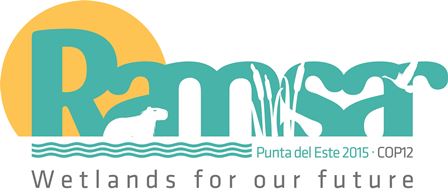 